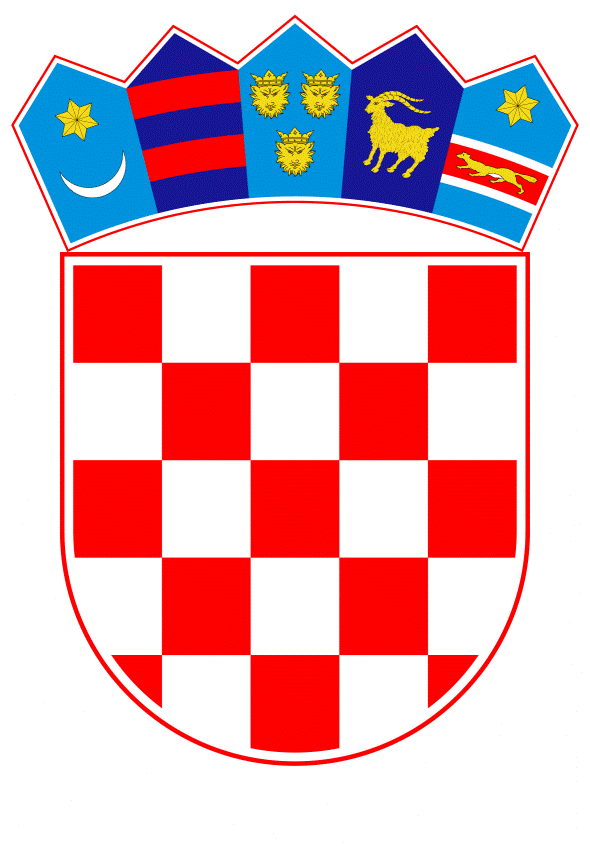 VLADA REPUBLIKE HRVATSKEZagreb, 11. srpnja 2019.______________________________________________________________________________________________________________________________________________________________________________________________________________________________Banski dvori | Trg Sv. Marka 2  | 10000 Zagreb | tel. 01 4569 222 | vlada.gov.hrPRIJEDLOGKlasa:Urbroj:Zagreb,PREDSJEDNIKU HRVATSKOGA SABORAPredmet: 	Konačni prijedlog zakona o izmjenama i dopunama Zakona o parničnom postupku- amandman Vlade Republike HrvatskeNa temelju članka 85. Ustava Republike Hrvatske (Narodne novine, br. 85/10 – pročišćeni tekst i 5/14 – Odluka Ustavnog suda Republike Hrvatske) i članka 199. Poslovnika Hrvatskoga sabora (Narodne novine, br. 81/13, 113/16, 69/17 i 29/18; dalje u tekstu: Poslovnik), Vlada Republike Hrvatske na Konačni prijedlog zakona o izmjenama i dopunama Zakona o parničnom postupku, podnosi sljedećiA M A N D M A NČlanak 117. mijenja se i glasi:„Postupci pokrenuti prije stupanja na snagu ovoga Zakona dovršit će se primjenom odredbi Zakona o parničnom postupku (Narodne novine, br. 53/91, 91/92, 112/99, 88/01, 117/03, 88/05, 2/07, 84/08, 96/08, 123/08, 57/11, 148/11 – pročišćeni tekst, 25/13 i 89/14 – Odluka Ustavnog suda Republike Hrvatske).Iznimno od odredbe stavka 1. ovoga članka, odredbe članka 2., članaka 8. i 9., članaka 11. i 12., članaka 15., 16. i 17., članka 19., članka 25., članaka 35. do 39., članka 53., članaka 55. i 56., članaka 58. i 59., članaka 65. i 66., članaka 94. i 95. te članka 104. ovoga Zakona primjenjivat će se i na sve postupke u tijeku, a članak 41. stavak 2. točka 3. i članak 108. ovoga Zakona primjenjivati će se i na sve postupke u tijeku u kojima do stupanja na snagu ovoga Zakona nije održano pripremno ročište ili je održano pripremno ročište, ali nije zaključen prethodni postupak. Iznimno od odredbe stavka 1. ovoga članka, odredbe članaka 28. do 31. te članka 97. ovoga Zakona primjenjivat će se i na sve postupke u tijeku u kojima do stupanja na snagu ovoga Zakona nije donesena prvostupanjska odluka.Iznimno od odredbe stavka 1. ovoga članka, odredbe ovoga Zakona o reviziji će se primjenjivati i na sve postupke u tijeku u kojima do stupanja na snagu ovoga Zakona nije donesena drugostupanjska odluka.“.Obrazloženje:U namjeri da se Zakonom obuhvate svi postupci u kojima je moguće predmet razmotriti kao ogledni postupak podnosi se amandman na članak 117. Zakona. Svrha amandmana je  omogućiti razmatranje pravnog pitanja u predmetima koji udovoljavaju kriterijima instituta oglednog postupka u svim predmetima u kojima do trenutka stupanja na snagu Zakona nije održano pripremno ročište ili je održano pripremno ročište, ali nije zaključen prethodni postupak. Navedeno iz razloga što je u Glavi tridesetdrugoj pod nazivom „Ogledni postupak radi rješenja pitanja važnog za jedinstvenu primjenu prava“, u novom članku 502.k stavku 1. propisana mogućnost suda da prijedlog za rješenje pitanja važnog za jedinstvenu primjenu prava Vrhovnom sudu Republike Hrvatske radi zauzimanja pravnog shvaćanja o tom pitanju uputi tek nakon održavanja pripremnog ročišta u konkretnom predmetu. Amandmanom su obuhvaćeni postupci koji se pred sudom nalaze u fazi postupka da još nije održano pripremno ročište ili je održano pripremno ročište, ali nije zaključen prethodni postupak jer u toj fazi sud stječe odgovarajuće spoznaje o činjeničnim i pravnim elementima konkretnog parničnog postupka, odnosno o pravnim problema koji se pojavljuju, kako bi nakon održanog pripremnog ročišta raspravio na sjednici sudskog odjela udovoljava li pravno pitanje uvjetima za raspravljanje pred Vrhovnim sudom radi zauzimanja pravnog shvaćanja o tom pitanju. Izmjene u odnosu na odredbu članka 41. stavka 2. točke 3. izvršene su iz razloga što bez primjene navedenog članka ne bi bilo smisla proširivati primjenu niti na odredbu članka 108. Konačnog prijedloga jer u tom slučaju u tim postupcima sud ne bi mogao odrediti prekid postupka, čime bi došlo do pravne nesigurnosti. Također, ovim amandmanom nomotehnički su ispravljene pogreške uočene nakon provedene rasprave u drugom čitanju pred Hrvatskim saborom.PREDSJEDNIK     mr. sc. Andrej PlenkovićPredlagatelj:Ministarstvo pravosuđaPredmet:Prijedlog amandmana Vlade Republike Hrvatske na Konačni prijedlog zakona o izmjenama i dopunama Zakona o parničnom postupku